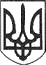 РЕШЕТИЛІВСЬКА МІСЬКА РАДАПОЛТАВСЬКОЇ ОБЛАСТІ(двадцять друга позачергова сесія восьмого скликання)РІШЕННЯ31 травня 2022 року                                                                        № 1046-22 -VIIІ     Про надання дозволу на виготовлення технічної документації із землеустрою щодо інвентаризації земельної ділянки сільськогосподарського призначення орієнтовною площею 6,0000 га  Керуючись Конституцією України, Земельним кодексом України, законами України ,,Про місцеве самоврядування в Україні”, „Про землеустрій”, ,,Про державний земельний кадастр”, „Про внесення змін до деяких законодавчих актів України щодо створення умов для забезпечення продовольчої безпеки в умовах воєнного стану”, постановою Кабінету Міністрів України від 05.06.2019 № 476 „Про затвердження порядку проведення інвентаризації земель та визнання такими, що втратили чинність, деяких постанов Кабінету Міністрів України”,  розглянувши клопотання ФГ ,,А.С.К.”, Решетилівська міська рада ВИРІШИЛА:	1. Надати дозвіл на виготовлення технічної документації із землеустрою щодо інвентаризації земельної  ділянки  сільськогосподарського призначення орієнтовною площею 6,0000 га, яка розташована на території Решетилівської міської територіальної громади поблизу земельної ділянки з кадастровим номером 5324281300:00:011:0039 для ведення товарного сільськогосподарського виробництва.	2. Замовником робіт з виготовлення технічної документації із землеустрою щодо інвентаризації земельної ділянки на території Решетилівської міської ради Полтавського району Полтавської області визначити виконавчий комітет Решетилівської міської ради Полтавської області.3. Контроль за виконання цього рішення покласти на постійну комісію з питань земельних відносин, екології, житлово-комунального господарства, архітектури, інфраструктури, комунальної власності та приватизації (Захарченко В.Г.).Міський голова 	О.А. Дядюнова                                            